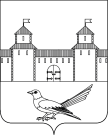 от 19.08.2014г. № 285-п О возврате средств в резервный фондНа основании статьи 81 Бюджетного кодекса Российской Федерации, статей 31, 34 Устава муниципального образования город Сорочинск Оренбургской области и Положения о порядке расходования средств резервного фонда муниципального образования город Сорочинск Оренбургской области, утвержденного постановлением администрации города Сорочинска от 20.08.2012г. № 250-п «Об утверждении Положения о порядке расходования средств резервного фонда муниципального образования город Сорочинск Оренбургской области»:1. В связи со сложившейся экономией средств при проведении торгов на осуществление превентивных «Противопаводковых мероприятий» текущий ремонт берегоукрепления реки Маньяшка (восстановление каменной наброски бутовым камнем), вернуть в резервный фонд муниципального образования город Сорочинск Оренбургской области бюджетные ассигнования в размере 170 292, 58 (сто семьдесят тысяч двести девяносто два) рублей пятидесяти восьми копеек, выделенные администрации города Сорочинска на основании постановления администрации города Сорочинска Оренбургской области от 17.01.2014г. №9-п.2. Поручить организацию исполнения настоящего постановления начальнику финансового отдела администрации города Сорочинска Оренбургской области Соловьевой Т.П.3. Установить, что настоящее постановление вступает в силу с момента подписания и подлежит официальному опубликованию.Г лава администрации города Сорочинска 								Т.П.МелентьеваРазослано: в дело - 2, горфо - 1, администрация города – 1, контрольно-счетной палате – 1.Администрация города Сорочинска Оренбургской областиП О С Т А Н О В Л Е Н И Е 